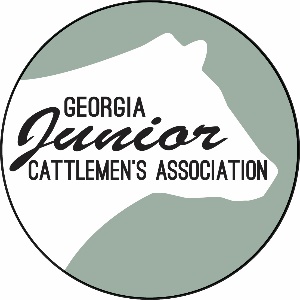 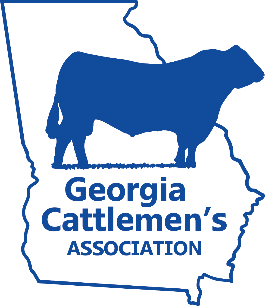 2022 JUNIOR CATTLEMAN OF THE YEAR AWARDName: _______________________________________ GJCA Member #: ___________________________Farm or Ranch Name: _____________________________________________________________________Address: ___________________________________________________________________________________City: _______________________________ State: ________________________ ZIP: ____________________Phone: ______________________________ Email: _______________________________________________Cattlemen’s Chapter: ______________________________ # of years in GJCA: ___________________Birthdate: __________ /__________ /__________Please answer the following questions. If additional space is needed, attach pages to this application.
Explain your interest in the agriculture industry.___________________________________________________________________________________________________________________________________________________________________________________________________________________________Explain your interest in the cattle industry.___________________________________________________________________________________________________________________________________________________________________________________________________________________________What are your career goals?___________________________________________________________________________________________________________________________________________________________________________________________________________________________Please explain how you have supported or participated in events hosted by your local GCA chapter such as educational programs, chapter meetings, community events, etc.
___________________________________________________________________________________________________________________________________________________________________________________________________________________________List awards, scholarships and other honors relative to agriculture:
___________________________________________________________________________________________________________________________________________________________________________________________________________________________** The winner of this award will be announced at the Cattlemen’s Ball at the Georgia Cattlemen’s Association Convention & Trade Show and Annual Beef Expo. The winner will be awarded a commemorative belt buckle and be recognized at the Ball with a feature video and will receive a feature story spread in the Georgia Cattleman Magazine.Application is due to the Georgia Cattlemen’s Association by January 6, 2023.Mail application to:	Georgia Cattlemen’s Association				Attn: Junior Cattleman of the Year Award				P.O. Box 27990				Macon, Georgia 31221Or email application to:	taylor.pearce@gabeef.org